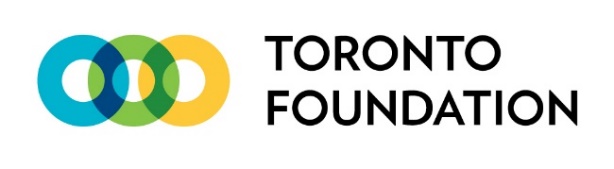 James Rutley Grand Memorial Fund 2018 LETTER OF INTERESTDeadline: FRIDAY, MAY 18TH, 2018Eligibility Grants from the James Rutley Grand Memorial Fund are intended to assist people with disabilities and are directed to registered Canadian charitable organizations in Toronto or Central Ontario for one or both of the following activities:  Conducting research into diseases that cause physical disability; and/orMaking capital needs-based improvements to the organization’s facilities to enhance accessibility for people with physical disabilities, (this can include making accessibility changes to infrastructure or purchasing equipment that would benefit those with physical disabilities).Funds are awarded to organizations that currently work with people with disabilities and have a solid track record of success. All funds will need to be used over the course of one year. Grant RestrictionsThe James Rutley Grand Memorial Fund does not support: Operating deficitsAttendance at conferencesEndowment fundsProgrammingActivities that take place before July 2018Political or religious activitiesEvent or fundraising sponsorshipsProject documentation Submission Process and decisionsBy E-Mail: The deadline for the Letter of Interest is 5:00 PM on FRIDAY, MAY 18TH, 2018. The 2018 Letter of Interest can be filled-in and saved on your computer and printed off, signed, scanned and sent in by e-mail. Faxed proposals will not be accepted. Proposals should be signed by an executive with signing authority (e.g. Executive Director or Chair of the Board) of the organization. Incomplete submissions will be declined.Please e-mail the completed Letter of Interest Form in one e-mail to: tkehoe@torontofoundation.ca. Please send as a Word Document. DO NOT SEND AS A PDF. All applications received by the deadline will be acknowledged by e-mail within one week. Staff at Toronto Foundation will not be available to return phone calls or emails about the application. Only organizations with applications being considered for funding will be contacted.Application authorization:Name, Title: ___________________________________________________________________(Application must be approved by an organizational representative with authority to legally bind the organization.)Signature: ____________________________________________________________________(Electronic signature is acceptable)Date: _________________________________________________________________________Please submit this form by e-mail as a Word Document (not PDF) to:Torey Kehoe, Fundholder Engagement Officer, Toronto FoundationE: tkehoe@torontofoundation.ca NEXT STEPS:After May 25th, we will notify you by e-mail if your organization has been invited to submit:Additional information on the project as requestedProject BudgetDecisions will be made by the James Rutley Grand Memorial Fund by July 31, 2018Section A: ORGANIZATION cONTACT iNFORMATIONSection A: ORGANIZATION cONTACT iNFORMATIONSection A: ORGANIZATION cONTACT iNFORMATIONName of applying organizationCharitable registration numberName of project seeking grantMailing address of organizationOrganization contact name and titleE-mail address of organization contactPhone number of organization contactOrganization’s website addressAmount requested (up to $20,000 for one year)Total current annual operating budget for organizationIf applicable:Charitable partner/trustee name Charitable partner/trustee registration numberCharitable partner/trustee contact nameCharitable partner/trustee contact titleCharitable partner/trustee addressCharitable partner/trustee contact emailCharitable partner/trustee total annual operating budget SECTION B: ABOUT THE APPLYING ORGANIZATION1. Briefly describe the role of your organization (mission, history, etc.)Limit: 300 words2. Briefly describe how your organization currently works with people with physical disabilities. Limit: 300 wordsSECTION C: ALIGNMENT WITH JAMES RUTLEY GRAND MEMORIAL FUND PRIORITIES3. Which of the following priorities does your project address? [check all that apply]SECTION D: PROGRAM IMPACT AND QUALITY